FOUND CAT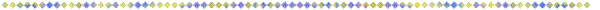 ADD PICTURE HEREDESCRIPTION(gender (spayed/neutered), color, breed, special markings:FOUND ON:Location (street, town):Date:If you are the owner, please contact xxx at xxx-xxx-xxxx 